РЕШЕНИЕО привлечении к дисциплинарной ответственностиГлавы МО «Большепудгинское» Принято  «17» марта  2017 г. 	Рассмотрев Представление Можгинской  межрайонной прокуратуры от  20.12.2016 года № 55-2016   об устранении нарушений законодательства о муниципальной службеСОВЕТ ДЕПУТАТОВ РЕШИЛ: Применить дисциплинарное взыскание в виде замечания к Главе МО «Большепудгинское» Даниловой М.В. за ослабление контроля за исполнением возложенных на муниципальных служащих полномочий.Глава муниципального образования«Большепудгинское» 	                                                                           М.В.Данилова Совет депутатовмуниципального образования«Большепудгинское»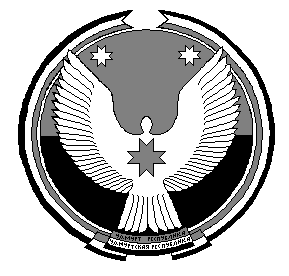 «Бадӟым  Пудга»муниципал  кылдытэтысьдепутатъёслэн  Кенешсы  с. Большая Пудга17 марта 2017 года         № 5.6